  Государственное бюджетное образовательное учреждение высшего профессионального образованияПЕРВЫЙ МОСКОВСКИЙ ГОСУДАРСТВЕННЫЙ МЕДИЦИНСКИЙУНИВЕРСИТЕТ имени И.М.СЕЧЕНОВАМинистерства здравоохранения Российской ФедерацииКалендарно–тематический план лекций/ЗАНЯТИЙ
по дисциплине «Гигиена»для студентов  2 курса стоматологического факультета очной формы обучения группы 04-01 - 04-18, 04-23 специальности 060201 65 Стоматологияна период с 01.09.2014 по 09.12.2014академических часов - 25 лекции - 8Зав. кафедрой		                                                           ___________                     П.И. Мельниченко 
						                   подпись                                  ФИОЗав. учебной частью	                                                            ___________                  Н.А.Ермакова
							      подпись                                 ФИО  «29» августа 2014 г.Государственное бюджетное образовательное учреждение высшего профессионального образованияПЕРВЫЙ МОСКОВСКИЙ ГОСУДАРСТВЕННЫЙ МЕДИЦИНСКИЙУНИВЕРСИТЕТ имени И.М.СЕЧЕНОВАМинистерства здравоохранения Российской ФедерацииКалендарно–тематический план лекций/ЗАНЯТИЙ
по дисциплине «Гигиена»для студентов  2 курса стоматологического факультетасочетанной формы обучения (очно-заочная (вечерняя), очная)специальности 060201– Стоматологияна период с  05.09.2014 по 03.10.2014академических часов 12 лекции - 3Зав. кафедрой	                                          ___________    П.И. Мельниченко 							                       подпись                    ФИОЗав. учебной частью	                                          ___________  Н.А.Ермакова							                             подпись                         ФИО  «29» августа 2014 г.Государственное бюджетное образовательное учреждение высшего профессионального образованияПЕРВЫЙ МОСКОВСКИЙ ГОСУДАРСТВЕННЫЙ МЕДИЦИНСКИЙУНИВЕРСИТЕТ имени И.М.СЕЧЕНОВАМинистерства здравоохранения Российской ФедерацииРАСПИСАНИЕ ПРАКТИЧЕСКИХ ЗАНЯТИЙ, СЕМИНАРОВ И ЛЕКЦИЙпо дисциплине  Гигиенадля студентов  2 курса стоматологического факультета очной формы обученияспециальности 060201 65 Стоматологияна осенний семестр 2014/2015учебного годаЗав. кафедрой                                                                                                                               П.И.МельниченкоЗав.учебной частью                                                                                                                     Н.А.Ермакова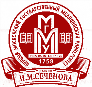 Государственное бюджетное образовательное учреждение высшего профессионального образованияПЕРВЫЙ МОСКОВСКИЙ ГОСУДАРСТВЕННЫЙ МЕДИЦИНСКИЙУНИВЕРСИТЕТ имени И.М.СЕЧЕНОВАМинистерства здравоохранения Российской ФедерацииРАСПИСАНИЕ ПРАКТИЧЕСКИХ ЗАНЯТИЙ, СЕМИНАРОВ И ЛЕКЦИЙпо дисциплине  Гигиенадля студентов  2 курса стоматологического факультетасочетанной формы обучения (очно-заочная (вечерняя), очная)специальности 060201 65 Стоматологияна осенний семестр 2014/2015учебного годаЗав.кафедрой                                                                                              П.И.МельниченкоЗав.учебной частью                                                                                    Н.А.ЕрмаковаГосударственное бюджетное образовательное учреждение высшего профессионального образованияПЕРВЫЙ МОСКОВСКИЙ ГОСУДАРСТВЕННЫЙ МЕДИЦИНСКИЙУНИВЕРСИТЕТ имени И.М.СЕЧЕНОВАМинистерства здравоохранения Российской ФедерацииПОЗИЦИИ БАЛЛЬНО-РЕЙТИНГОВОЙ СИСТЕМЫ ОЦЕНКИ УСВОЕНИЯ ДИСЦИПЛИНЫ ГИГИЕНАСТУДЕНТОВ  2  КУРСА СТОМАТОЛОГИЧЕСКОГО ФАКУЛЬТЕТАОЧНАЯ ФОРМА ОБУЧЕНИЯСПЕЦИАЛЬНОСТЬ  060201 - Стоматология на 2013/14 учебный годБалльно-рейтинговая система предусматривает итоговую аттестацию (зачет) по дисциплине на основании результатов текущей успеваемости студентовВ баллах оцениваются все виды учебной деятельности. В рейтинге учитываются только своевременно выполненные (по расписанию)  виды аудиторных и внеаудиторных заданий, в том числе для пропустивших по уважительной причине.Все виды отработок являются обязательными. Пропущенные по неуважительной причине занятия и лекции отрабатываются в установленном порядке без получения баллов. Отработки в этих случаях являются обязательными для получения зачета за курс.Пропустившие практические занятия по уважительной причине могут получить за них баллы при выполнении следующих условий:предоставлении преподавателю допуска из деканата с указанием причины пропускаотработки пропущенного занятия с опросом по пропущенному материалу. Поощрение за активное изучение дисциплиныПри оценке эффективности работы студентов в течение двух семестров (текущей успеваемости) преподаватель группы имеет право поощрить студентов, проявивших дисциплинированность, активную учебную работу, своевременность и высокоекачество выполнения заданий дополнительными (премиальными) баллами – до 5 баллов, которые прибавляются к сумме баллов по шкале учета текущей успеваемости.Решение о поощрении студента доводится до сведения всей группы.ШКАЛА РЕЙТИНГОВЫХ БАЛЛОВ* Шкала  ЕСТS (EuropeanCreditTransferSystem): А - отлично, В – очень хорошо, С - хорошо, Д – удовлетворительно, Е - посредственноСтуденты, набравшие по результатам текущей успеваемости за два семестра 314 баллов и более (61 и более рейтинговых балла) получают зачет по дисциплине без его сдачи. Для набравших менее установленного минимума суммарного количества баллов предусматривается сдача зачета.Зачет проводится в два этапа. Первый этап – тестирование. Оценка результатов тестирования: «зачтено» при 70% и более правильных ответов, «не зачтено» - при менее 70% правильных ответов. Второй этап – решение ситуационной профессионально ориентированной задачи. Критерии экспертной оценки решения задач (в традиционной 4-х балльной шкале). Задача не решена – «неудовлетворительно», задача решена не полностью и ответ не корректируется во время собеседования – «удовлетворительно», задача решена с ошибками, скорректированными во время собеседования – «хорошо», задача решена полностью и правильно – «отлично».Зав.уч.частью                                                                                             Н.А.ЕрмаковаКалендарно-тематический план 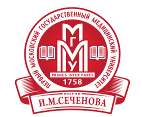 №ТемаДата, группыПреподаватель (для лекции)12341Лекция. Питание и здоровье населения. Гигиенические основы рационального питания. Биологические и экологические проблемы питания. Алиментарно-зависимые заболевания, причины и условия возникновения, профилактика. 01.09.2014Гр. 04-01 – 04.0906.09.2014Гр.04-10 - 04-18, 04-23Макарова В.В.2Гигиеническая оценка пищевого статуса1.Оценка потребностей в пищевых веществах и энергии  при организации рационального питания02.09-04.09.20143Лекция. Вода и здоровье населения. Гигиенические основы водоснабжения населенных мест. 08.09.2014Гр. 04-01 – 04.0913.09.2014Гр.04-10 - 04-18, 04-23Макарова В.В.42. Оценка фактического питания на основании усредненного суточного рациона. Тест-контроль09.09-11.09.20145Лекция. Основы экологии человека. Экологически обусловленные заболевания. Критерии доказательства причинно-следственных связей при анализе состояния здоровья.15.09.2014Гр. 04-01 – 04.0920.09.2014Гр.04-10 - 04-18, 04-23Макарова В.В.63. Оценка пищевого статуса Характеристика рисков нарушений здоровья на фоне фактического питания Коррекция пищевого статуса. Тест-контроль16.09-18.09.20147Лекция. Гигиена стоматологических лечебно-профилактических учреждений22.09.2014Гр. 04-01 – 04.0927.09.2014Гр.04-10 - 04-18, 04-23Макарова В.В.8Алиментарно-зависимые заболевания и их профилактика. Тест-контроль23.09-25.09.20149Рубежный контроль по модулю «Гигиена питания»30.09-02.10.201410Факторы риска для здоровья при водопользовании07.10-09.10.201411Профилактические мероприятия в управлении риском при водопользовании14.10-16.10.201412Гигиенические требования к качеству воды при организации хозяйственно-питьевого водоснабжения21.10-23.10.201413Рубежный контроль по модулю «Гигиена воды и водоснабжения населенных мест»28.10-30.10.201414Комплексная химическая нагрузка при многомаршрутных сценариях экспозиции.1.Идентификация опасности 2.Оценка экспозиции11.11;05,06.11.2014153.Установление зависимости «доза-ответ» 4.Характеристика риска.18.11; 12,13.201416Рубежный контроль по модулю «Экологически обусловленные заболевания человека»25.11;19,20.11.201417Итоговое занятие02.12; 26,27.11.201418Зачет09.12; 03,04.12.2014Календарно-тематический план №ТемаДата,время проведения группыПреподаватель (для лекции)12341Лекция. Питание и здоровье населения. Гигиенические основы рационального питания. Биологические и экологические проблемы питания. Алиментарно-зависимые заболевания, причины и условия возникновения, профилактика.Гигиеническая оценка пищевого статуса. Оценка потребностей в пищевых веществах и энергии при организации рационального питанияОценка фактического питания на основании усредненного суточного рациона.Оценка пищевого статуса Характеристика рисков нарушений здоровья на фоне фактического питания Коррекция пищевого статуса05.09.201416.50-17.50гр. 04-19– 04- 2206.09.201418.00-19.50гр. 04-19 – 04- 22Макарова В.В.2Лекция. Вода и здоровье населения. Гигиенические основы водоснабжения населенных местАлиментарно-зависимые заболевания и их профилактика. Рубежный контроль по модулю «Гигиена питания»12.09.201416.50-17.50гр. 04-19– 04- 2212.09.201418.00-19.50гр. 04-19 – 04- 22Макарова В.В.3Лекция. Основы экологии человека. Экологически обусловленные заболевания. Критерии доказательства причинно-следственных связей при анализе состояния здоровьяФакторы риска для здоровья при водопользовании Профилактические мероприятия в управлении риском при водопользовании19.09.201416.50-17.50гр. 04-19– 04- 2219.09.201418.00-19.50гр. 04-19 – 04- 22Макарова В.В.4Гигиенические требования к качеству воды при организации хозяйственно-питьевого водоснабжения. Рубежный контроль по модулю «Гигиена воды и водоснабжения населенных мест26.09.201416.50-19.50 гр. 04-19 – 04- 225Комплексная химическая нагрузка при многомаршрутных сценариях экспозиции.1.Идентификация опасности2.Оценка экспозиции3.Установление зависимости «доза-ответ»4.Характеристика риска. Рубежный контроль по модулю «Экологически обусловленные заболевания человека»Зачет03.10.201416.50-19.50 гр. 04-19 – 04- 22День неделиВремяГруппыПреподавателиЛабораторияПонедельникЛекции01.09.201408.09.201415.09.201422.09.201414.40-16.2004-01 – 04.09Макарова В.В.Ауд. №2 МПФ(3 этаж)Вторник02.09-09.12.201410.30-12.0012.30-14.0014.30-16.0004-01,04-02,04-05,04-0604-03,04-0404-10,04-1104-12,04-1304-14Макарова В.В.Ермакова Н.А.Макарова В.В.Ермакова Н.А.Семеновых Л.Н.Макарова В.В.307324307324310307Среда03.09-03.12.201416.00-17.3004-07,04-0804-09Мишина С.А.Ермакова Н.А.307324Четверг04.09-04.12.201414.40-16.1004-15,04-1604-17,04-1804-23Семеновых Л.Н.Зоткин А.В.Ермакова Н.А.310307313Суббота Лекции06.09.201413.09.201420.09.201427.09.201413.00-14.4004-10-04-18,04-23Макарова В.В.Ауд. Музей МПФ(2 этаж)День неделиВремяГруппыПреподавателиЛабораторияПятница05.09-19.09.201405.09-19.09.2014526.09; 03.10.201416.50-17.50 (лекция)18.00-19.5016.50-19.5004-19-04-2204-19,04-2004-21,04-2204-19,04-2004-21,04-22Макарова В.В.Макарова В.В.Ермакова Н.А.Макарова В.В.Ермакова Н.А.Ауд.№ 2 МПФ307324307324Рейтинг студентовУТВЕРЖДАЮЗаведующий кафедрой общей гигиены, профессор              П.И.Мельниченко«__» ___________ 2013 г.Сумма балловпо БРСБаллы по шкале  ЕСТS*Буквенная оценка ЕСТSСумма балловпо БРСБаллы по шкале  ЕСТSБуквенная оценка ЕСТSСумма балловпо БРСБаллы по шкале  ЕСТSБуквенная оценка ЕСТSОтлично «5»Отлично «5»Отлично «5»Хорошо «4»Хорошо «4»Хорошо «4»Удовлетворительно «3»Удовлетворительно «3»Удовлетворительно «3»467-51491-100А 380-44174-85С 349-37968-73Д442-46686-90В 314-34861-67ЕСИСТЕМА НАЧИСЛЕНИЯ БАЛЛОВСИСТЕМА НАЧИСЛЕНИЯ БАЛЛОВСИСТЕМА НАЧИСЛЕНИЯ БАЛЛОВСИСТЕМА НАЧИСЛЕНИЯ БАЛЛОВОСЕННИЙ СЕМЕСТРОСЕННИЙ СЕМЕСТРОСЕННИЙ СЕМЕСТРОСЕННИЙ СЕМЕСТРНазвание темы занятияВиды работ студентаЧисло балловМодуль 1 Гигиена питания«Гигиеническая оценка пищевого статуса»«Алиментарно-зависимые заболевания»»Тестовый контроль «Витамины»Тестовый контроль «Продукты питания»Ситуационная задачаТестовый контрольСитуационная задачаРубежный контроль по модулюдо 6 балловдо 6 балловдо 50 балловдо 6 балловдо 20 балловдо 30 балловИтого по модулюИтого по модулюдо 118 балловМодуль 2Гигиена воды и водоснабжения населенных местВопросы к модулюСитуационная задачаРубежный контроль по модулюдо 20 балловдо 20 балловдо 20 балловИтого по модулюИтого по модулюдо 60 балловМодуль 3Экологически обусловленные заболевания человека«Комплексная химическая нагрузка при многомаршрутных сценариях экспозиции»Ситуационная задачаРубежный контроль по модулюдо 40 балловдо 20 балловИтого по модулюИтого по модулюдо 60 балловЛекцииЛекциидо 10 балловИтого за осенний семестрИтого за осенний семестрдо 248 балловВЕСЕНННИЙ СЕМЕСТРВЕСЕНННИЙ СЕМЕСТРВЕСЕНННИЙ СЕМЕСТРМодуль 4Больничная гигиена«Гигиеническая оценка условий пребывания больных и работы медицинского персонала»«Гигиеническая оценка места расположения, планировки участка стоматологических ЛПУ»«Гигиеническая оценка основных отделений стоматологических ЛПУ»Тестовый контроль «Микроклимат»Ситуационная задача «Микроклимат»Тестовый контроль «Освещенность»Ситуационная задача «Освещ-ть»Тестовый контроль «Чистота воздуха»Ситуационная задача «Чистота воздуха»Тестовый контрольСитуационная задачаТестовый контрольСитуационная задачаРубежный контроль по модулюдо 6 балловдо 10 балловдо 6 балловдо 10 балловдо 6 балловдо 10 балловдо 10 балловдо 10 балловдо 10 балловдо 20 балловдо 30 балловИтого по модулюИтого по модулюДо 128 балловМодуль 5Гигиена труда«Гигиенические аспекты работы цехового врача»«Радиационная безопасность медицинского персонала»ка стоматологических ЛПУ»Тестовый контрольСитуационная задачаТестовый контрольСитуационная задачаРубежный контроль по модулюдо 6 балловдо 20 балловдо 6 балловдо 20 балловдо 30 балловИтого по модулюИтого по модулюдо 82 балловМодуль 6Гигиена детей и подростковТестовый контрольСитуационная задачадо 6 балловдо 20 балловИтого по модулюдо 26 балловМодуль 7Здоровый образ жизниРеферативное сообщениедо 20 балловИтого по модулюИтого по модулюдо 20 балловЛекцииЛекциидо 10 балловИтого за весенний семестрИтого за весенний семестрдо 266 балловИтого за два семестра Итого за два семестра до 514 баллов